КАППАДОКИЙСКИЙ ЭКСПРЕСС 3*/5* 
 (Экскурсионные туры) 
20.08.2021-24.08.2021Полетная программа: 20.08 KBP ESB 13:05 15:10 PC1725
24.08 ESB KBP 10:10 12:15 PC1724Программа тура: В стоимость входит:Авиаперелет Pegasus Airlines (багаж 20кг включен)Трансфер по маршруту2 ночи в отеле Кайсери + 2ночи в КаппадокииРусскоговорящий гидПитание: BB+lunchЭкскурсии согласно программеФото-тур "Дикие лошади"+ Фотосессия на фоне шаровДополнительно оплачивается:Входные билеты в музеи 40 евро (обязательно)Все ужины и напитки за дополнительную платуПолет на воздушном шаре ~140 евроФакультативные экскурсии*Фотоссесия с профессиональным фотографом: Фото-тур "Дикие лошади"+ Фотосессия на фоне шаров.Всего, за 2 фотоссесии будет предоставлено 20 фотографий каждому туристу, на электронном носителе, 3 из них профессионально обработаны. Фото будут выданы через три дня с момента возвращения в Киев ОБЩИЕ РЕКОМЕНДАЦИИ: * По причине введения дополнительных карантинных мер прохождение регистрации может занимать больше времени, чем обычно. Регистрация начинается за 3 часа до вылета и заканчивается за 1 час до вылета. Норма перевозки багажа 20 кг + 8 кг (ручная кладь, которая также сдается в багаж). Срок действия паспорта должен быть не менее 150 дней с момента въезда в Турцию. Пассажирам необходимо иметь страховки. Вылет с международного аэропорта Борисполь, Терминал D, убедительная просьба быть в аэропорту не позднее чем за 3 часа до вылета. По прилету в Анкару:
После получения багажа следуйте к выходу на улицу сразу напротив выхода Вас встречает принимающая сторона с табличкой «КАППАДОКИЙСКИЙ ЭКСПРЕСС» Просим всех туристов написать на указанный номер (Татьяна +38066-918-45-97) что бы их присоединили в Viber группу, что будет для всех удобно для коммуникации и информирования всех участников тура. Автор программы Татьяна +38066-918-45-97 Также предлагаю ознакомиться с важными изменениями после карантина. Просим Вас предоставлять данную информацию пассажирам.  Использование медицинской маски.
Обязательным является использование защитной маски для лица во время перелетов. Авиакомпания не предоставляет маски пассажирам на борту, а также во время прохождения регистрации. Пассажирам необходимо иметь при себе необходимое количество масок, учитывая длительность перелета. Пассажиры без защитных масок не будут принять к перевозке, кроме того, вход в здание аэропорта и нахождение без маски в зонах аэропорта запрещены.Багаж. 
Ручная кладь не будет приниматься к перевозке на борту самолета. Перевозка ручной клади разрешена в багажном отсеке самолета. Только дамская сумочка, сумка с ноутбуком, портфель или сумки со средствами по уходу за младенцем допускаются к перевозке в салоне. Pegasus Cafe. 
Продажа таких продуктов, как горячее питание, чай или кофе приостановлена. В продаже будет только ограниченное кол-во товаров в закрытой упаковке. На рейсах длительностью до 2-х часов в продаже будут доступны только вода и напитки в закрытых упаковках. Оплата на борту наличными средствами будет недоступна – оплата покупки возможна только кредитной картой. Рекомендации: возьмите с собой удобную обувь, для утреннего полета – теплую одежду (утром может быть прохладно) и обязательно хорошее настроение! Желаем Вам приятной поездки и положительных впечатлений!Проживание ½ STD (DBL), BB+lunch 5*:
1 нч Radisson blu Kayseri5*(Кайсери)
+ 2 нч Каппадокия Kaya GoremeПроживание ½ STD (DBL), BB+lunch 3*:
1 нч Hotel Ibis Kayseri 3* (Кайсери)
+ 2 нч Каппадокия Kaya Goreme1 день Прилет группы в аэропорт Анкары 05:30 встреча русскоязычным гидом с табличкой " КАППАДОКИЙСКИЙ ЭКСПРЕСС" на выходе со здания аэропорта.4-часовой трансфер в Кайсери на комфортабельном автобусе.Поселение в отель.Свободное время: Прогулка по городу. Шоппинг мол FORUM19:30 Ужин на террасе ресторана местной кухни ( в стоимости)2 день 04:00 Ранний выезд в Каппадокию на взлет шаров06:00-07:00 Полет на шарах, по желанию за доп. платуПанорама Гёреме08:00 завтрак Гончарная мастерская в АваносеДолины Пашаба и Воображений.Обед в Гереме. 
Конюшня Иоана Руского. Винный дом TURASAN. 
Закат в розовой долине с розовым виномПоселение в отель3 день По желанию ранний выезд на фотосессию на фоне приземления шаров.Фотоссесия с профессиональным фотографомЗавтрак в отеле.Крепость  Учхисар. Долина Голубей. 
Дегустация сладостей (магазин сладостей).
Подземный город Каймаклы,
Долина Сагоглы (пешая экскурсия). 
Обед в яблоневом саду. Возвращение в Гереме.4 деньПо желанию прогулка по долинам на квадроциклах -факультативно за доп плату- (35€)
ЗавтракКратерное озеро Нар, Каньйон ЫхлараОбед на рекеФото Тур «Дикие лошади» у подножья горы Эрджиес, фотосессия с профессиональным фотографом.
 Ночь в Кайсери5 день03:30 ранний выезд в аэропорт Анкары 
Предоставляется ланч бокс
Вылет в КиевВАЖНО! 
В связи с новыми правилами въезда/выезда в Турции просим принять во внимание:Въезд в Турцию: Все пассажиры, возрастом старше 6 лет, путешествующие в Турцию на международных рейсах, должны предъявить отрицательный результат ПЦР-теста (SARS-COV-2 PCR TEST), сделанный не ранее чем за 72 часа до прибытия в Турцию. Пассажиры, не выполнившие это условие, к рейсу допущены не будут. Эти ограничения будут действовать с 30.12.2020 по 31.05.2021. Результаты ПЦР-теста могут быть в ОРИГИНАЛЕ с переводом на английский язык. Данный тест туристы делают самостоятельно.График работы экстренной связи компании АЛЬФ ТУРИСТИЧЕСКИЙ ОПЕРАТОР: ПН-ПТ - 19:00-10:00
СБ - 15:00-24:00// ВС - 24 часа
+38 067 461 86 78 (Viber, WhatsApp, Messenger)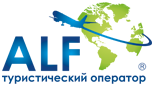 